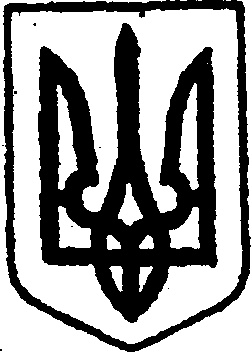 КИЇВСЬКА ОБЛАСТЬТЕТІЇВСЬКА МІСЬКА РАДАVІІІ СКЛИКАННЯШІСТНАДЦЯТА  СЕСІЯПРОЄКТ  Р І Ш Е Н Н Я 22 вересня 2022 р.                                                          №  __  16 - VІІІПро затвердження плану оптимізації мережі закладiв освiти комунальної власності Тетіївської міської ради Керуючись ст. 32 Закону України «Про місцеве самоврядування в Україні», розглянувши клопотання відділу освіти, Тетіївської міської ради від _ _______ 2022 року № ____ та з метою упорядкування мережі закладів освіти у 2022-2023 навчальному році, Тетіївська міська рада                                   В И Р І Ш И Л А: 1. Затвердити план оптимізації мережі закладів освіти комунальної власності Тетіївської міської ради, що додається. 2. Оприлюднити план оптимізації мережі закладів освіти Тетіївської міської територіальної громади на офіційному сайті відділу освіти Тетіївської міської ради. 3. Контроль за виконанням цього рішення покласти на постійну депутатську комісію з питань соціального захисту, охорони здоров’я, культури, молоді і спорту (О. Лях), заступника міського голови з гуманітарних питань (Дячук Н. А.), начальника відділу освіти В. Васютинського.        Міський голова				   	Балагура БАЛАГУРА                                                                                       Додаток                                                                                                                                              до рішення  шістнадцятої  сесії                                                                                                                                              Тетіївської міської ради VIII скликання                                                                                                                                               22.09.2022     №   -16-VIIIПЛАН ОПТИМІЗАЦІЇ МЕРЕЖІ ЗАКЛАДІВ ОСВІТИ ТЕТІЇВСЬКОЇ МІСЬКОЇ ТЕРИТОРІАЛЬНОЇ ГРОМАДИ                            Секретар міської ради                                                                       Наталія ІВАНЮТА№ за/пНазва закладу освітиПроє ктна поту жність закла дуК-ть здобув ачів освіти, 2022 рШляхи оптимізаціїШляхи оптимізаціїШляхи оптимізаціїК-ть здобувачів освіти (після оптимізації) станом на 01.09.21 рЗаклад освіти, до якого будуть підвозитися учні/ к-ть учнів, що буде підвозитися№ за/пНазва закладу освітиПроє ктна поту жність закла дуК-ть здобув ачів освіти, 2022 рреорганізаціяперепрофілюванняЛіквідація/пониження ступеняК-ть здобувачів освіти (після оптимізації) станом на 01.09.21 рЗаклад освіти, до якого будуть підвозитися учні/ к-ть учнів, що буде підвозитися1234567892023 рік2023 рік2023 рік2023 рік2023 рік2023 рік2023 рік2023 рік2023 рік1Теліжинецький ліцей ім. Драча56075Теліжинецька гімназія ім. Драча69Тетіївський ліцей № 3( 15 учнів)2Дзвеняцька філія ІІ ступеня Тетіївського ліцею № 140036Дзвеняцька філія в статусі початкової школи16Тетіївський ліцей № 1 (24 учнів)3Росішківська філія ІІ ступеня Тетіївського ліцею № 328030Росішківська філія в статусі початкової школи13Тетіївський ліцей № 3 (20 учнів)4Галайківська філія ІІ ступеня П’ятигірського ліцею32020Галайківська філія в статусі початкової школи12П’ятигірський ліцей2024 рік2024 рік2024 рік2024 рік2024 рік2024 рік2024 рік2024 рік2024 рікПрогнозована к-сть учнівПрогнозована кількість5Дібрівський ліцей450115Дібрівська гімназія22Тетіївський ліцей № 46Горошківська філія ІІ ступеня Денихівського ліцею56039Горошківська філія в статусі початкової школи 15Денихівський ліцей 7Ненадихівська філія І ступеня П’ятигірського ліцею 32013Призупинення функціонування Ненадихівської філії П’ятигірського ліцею13П’ятигірський ліцей8Височанська гімназія 35050Височанська філія Денихівського ліцею0Денихівський ліцей